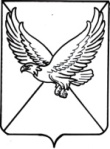 СОВЕТ ПЕРВОМАЙСКОГО СЕЛЬСКОГО ПОСЕЛЕНИЯ ЛЕНИНГРАДСКОГО РАЙОНАР Е Ш Е Н И Еот 17.08.2020                                                                                                   № 25поселок ПервомайскийОб утверждении  отчета  об исполнении бюджета Первомайского сельского поселения Ленинградского района за 2019 год 	  В соответствии со статьей 35 Федерального закона от 6 октября 2003 года № 131-ФЗ «Об общих принципах организации местного самоуправления в Российской Федерации», руководствуясь статьей 26 Устава Первомайского сельского поселения Ленинградского района, Совет Первомайского  сельского поселения Ленинградского района р е ш и л:	  1. Утвердить отчет об исполнении  бюджета Первомайского сельского поселения Ленинградского района за 2019 год  (согласно приложениям № 1,2,3). 1) общий объем доходов в сумме 11189,3 тыс. рублей (одиннадцать миллионов сто восемьдесят девять тысяч триста);2) общий объем расходов в сумме 10931,9 тыс. рублей (десять миллионов девятьсот тридцать одна тысяча девятьсот);         3) профицит бюджета Первомайского сельского поселения  Ленинградского района в сумме 257,4 тыс. рублей (двести пятьдесят семь тысяч четыреста);2. Контроль за выполнением настоящего решения возложить на комиссию по вопросам экономики, бюджета, налогам и имущественных отношений Совета Первомайского сельского поселения (Жемчужная).3. Настоящее решение вступает в силу с момента его опубликования.Исполняющий обязанности главы Первомайского сельского поселения Ленинградского района					                    М. П. Малыш               ПРИЛОЖЕНИЕ № 1              УТВЕРЖДЕН               решением Совета         Первомайского сельского поселения                         Ленинградского района                               от 17.08.2020 г. № 25Объем поступлений доходов по основным источникамПервомайского сельского поселения Ленинградского района за 2019 год                                                                                                                                                                               (тыс.рублей)Главный специалист администрацииПервомайского сельского поселения                                            А. А. Осовий                                                                                                                   ПРИЛОЖЕНИЕ № 2                                                          УТВЕРЖДЕНА                                                         решением Совета                                                      Первомайского сельского поселения                                                          Ленинградского района                                                                                                                    от 17.08.2020 г. № 25Ведомственная структура расходов бюджетаПервомайского  сельского поселения Ленинградского района по расходам за 2019 годГлавный специалист администрацииПервомайского сельского поселения                                                                                                                                       А.А. Осовий                                                                                                                                                                    ПРИЛОЖЕНИЕ № 3                                                                                                                                                        УТВЕРЖДЕНЫ                                                                                                                                                          решением Совета                                                      Первомайского сельского поселения                                                                                                                                            Ленинградского района                                                                                                                                                от 17.08.2020 г. № 25Источники внутреннего финансирования дефицита бюджета Первомайского сельского поселения Ленинградского района за 2019 год     Главный специалист администрации     Первомайского сельского поселения                                                                                                                   А.А. ОсовийКод бюджетной классификации Российской ФедерацииНаименование доходов2019 гутверждено2019 исполнено1 00 00000 00 0000 000Доходы7109,97152,71 01 00000 00 0000 000Налоги на прибыль, доходы1328,01358,61 01 02010 01 0000 110Налог на доходы физических лиц1328,01358,6   1 03 00000 00 0000 000Налоги на товары (работы, услуги), реализуемые на территории Российской Федерации1561,31556,0  1 03 02230 01 0000 110Доходы от уплаты акцизов на нефтепродукты, производимые на территории Российской Федерации, подлежащие распределению между бюджетами субъектов Российской Федерации и местными бюджетами с учетом установленных дифференцированных нормативов отчислений в местные бюджеты1561,31556,01 03 02240 01 0000 110Доходы от уплаты акцизов на нефтепродукты, производимые на территории Российской Федерации, подлежащие распределению между бюджетами субъектов Российской Федерации и местными бюджетами с учетом установленных дифференцированных нормативов отчислений в местные бюджеты1561,31556,01 03 02250 01 0000 110Доходы от уплаты акцизов на нефтепродукты, производимые на территории Российской Федерации, подлежащие распределению между бюджетами субъектов Российской Федерации и местными бюджетами с учетом установленных дифференцированных нормативов отчислений в местные бюджеты1561,31556,01 03 02260 01 0000 110Доходы от уплаты акцизов на нефтепродукты, производимые на территории Российской Федерации, подлежащие распределению между бюджетами субъектов Российской Федерации и местными бюджетами с учетом установленных дифференцированных нормативов отчислений в местные бюджеты1561,31556,01 05 00000 00 0000 000Налоги на совокупный доход 237,3237,31 05 03010 01 0000 110Единый сельскохозяйственный налог237,3237,31 06 00000 00 0000 000Налоги на имущество3980,93998,41 06 01000 10 0000 110Налог на имущество физических лиц249,4260,61 06 06000 10 0000 110Земельный налог 3731,53737,81 11 00000 00 0000 000Доходы от использования имущества, находящегося в муниципальной собственности 2,32,31 11 07000 10 0000 120Доходы от перечисления части прибыли государственных и муниципальных унитарных предприятий, остающейся после уплаты налогов и обязательных платежей2,32,31 16 00000 00 0000 000Штрафы, санкции, возмещение ущерба0,10,11 16 21000 10 0000 140Денежные взыскания (штрафы) и иные суммы, взыскиваемые с лиц, виновных в совершении преступлений, и в возмещение ущерба имуществу0,10,12 00 00000 00 0000 000Безвозмездные поступления4024,44036,62 02 15001 10 0000 150Дотации бюджетам сельских поселений на выравнивание бюджетной обеспеченности3915,73915,72 02 35118 10 0000 150Субвенции бюджетам сельских  поселений на осуществление  первичного воинского учета на территориях, где отсутствуют военные комиссариаты88,788,72 02 30024 10 0000 150Субвенции бюджетам сельских поселений на выполнение передаваемых полномочий субъектов Российской Федерации3,83,82 07 00000 00 0000 000Прочие безвозмездные поступления 16,228,42 07 05000 10 0000 150Прочие безвозмездные поступления в бюджеты сельских поселений16,228,4Всего доходов11134,311189,3ПоказательКод администрацииРЗПРЦСРЦСРЦСРЦСРВРгодовое назначениегодовоеисполнениеПоказательКод администрацииРЗПРПрограммная статьяПрограммная статьяПрограммная статьяПрограммная статьяВРгодовое назначениегодовоеисполнениеПоказательКод администрацииРЗПРПНРППОМНРВРгодовое назначениегодовоеисполнение1234567891011ВСЕГО РАСХОДОВ99212198,710931,9Общегосударственные вопросы992014022,04016,6Функционирование высшего должностного лица субъекта Российской Федерации и муниципального образования9920102874,7874,7Обеспечение деятельности главы Первомайского сельского поселения Ленинградского района992010250 00000000874,7874,7Расходы на обеспечение функций органов местного самоуправления992010250 00000190874,7874,7Расходы на выплаты персоналу государственных (муниципальных) органов992010250 00000190120874,7874,7Функционирование законодательных (представительных) органов государственной власти и представительных органов муниципальных образований99201031,01,0Руководство и управление в сфере установленных функций органов государственной власти субъектов Российской Федерации и органов местного самоуправления992010351 000000001,01,0Расходы на обеспечение функций органов местного самоуправления992010351 000001901,01,0Иные закупки товаров, работ и услуг для обеспечения государственных (муниципальных) нужд992010351 000001902401,01,0Функционирование Правительства Российской Федерации, высших органов исполнительной власти субъектов Российской Федерации, местных администраций99201042659,52659,5Обеспечение деятельности администрации Первомайского сельского поселения Ленинградского района992010452 000000002659,52659,5Расходы на обеспечение функций органов местного самоуправления992010452 000001902655,72655,7Расходы на выплаты персоналу государственных (муниципальных) органов992010452 000001901202180,42180,4Иные закупки товаров, работ и услуг для обеспечения государственных (муниципальных) нужд992010452 00000190240467,3467,3Уплата налогов, сборов и иных платежей992010452 000001908508,08,0Расходы на осуществление отдельных государственных полномочий по образованию и организации деятельности административных комиссий992010452 000601903,83,8Иные закупки товаров, работ и услуг для обеспечения государственных (муниципальных) нужд992010452 000601902403,83,8Обеспечение деятельности финансовых, налоговых и таможенных органов и органов финансового (финансово-бюджетного) надзора992010631,031,0Обеспечение деятельности администрации Первом айского сельского поселения Ленинградского района992010652 0000000031,031,0Расходы на передачу полномочий по осуществлению внешнего муниципального финансового контроля в Первомайском сельском поселении992010652 0002501031,031,0Иные межбюджетные трансферты992010652 0002501054031,031,0Обеспечение проведения выборов и референдумов9920107186,2186,2Обеспечение проведения выборов главы Первомайского сельского поселения992010753 0 0000000186,2186,2Расходы на проведение выборов главы Первомайского сельского поселения Ленинградского района99201075300000200186,2186,2Специальные расходы99201075300000200880186,2186,2Резервные фонды99201115,40,0Непрограммные расходы бюджета поселения9920111525,40,0Обеспечение деятельности администрации Первомайского сельского поселения Ленинградского района992011152 000000005,40,0Финансовое обеспечение непредвиденных расходов992011152 100000005,40,0Резервные фонды органов исполнительной властисубъектов Российской Федерации (местных администраций)992011152  111000005,40,0Резервный фонд администрации Первомайского сельского поселения Ленинградского района992011152  111007005,40,0Резервные средства992011152  111007008705,40,0Другие общегосударственные вопросы9920113264,2264,2Непрограммные расходы бюджета поселения992011352264,2264,2Обеспечение деятельности администрации Первомайского сельского поселения Ленинградского района992011352 00000000264,2264,2Выполнение других обязательств администрации Первомайского сельского поселения Ленинградского района992011352 20000000264,2264,2Прочие обязательства органов местного самоуправления99201135220009200264,2264,2Иные закупки товаров, работ и услуг для обеспечения государственных (муниципальных) нужд99201135220009200240116,2116,2Иные выплаты населению9920113522000920036048,048,0Уплата налогов, сборов и иных платежей99201135220009200850100,0100,0Национальная оборона 9920288,788,7Мобилизационная и вневойсковая подготовка992020388,788,7Непрограммные расходы бюджета поселения99202035488,788,7Обеспечение осуществления первичного воинского учета на территориях, где отсутствуют военные комиссариаты992020354 0000000088,788,7Расходы на осуществление первичного воинского учета на территориях, где отсутствуют военные комиссариаты9920203540005118088,788,7Расходы на выплаты персоналу государственных (муниципальных) органов9920203540005118012088,788,7Национальная безопасность и правоохранительная деятельность9920312,112,1Обеспечение пожарной безопасности992031012,112,1МП «Пожарная безопасность в Первомайском сельском поселении Ленинградского района на 2018-2020 годы»9920310020000000012,112,1Мероприятия по пожарной безопасности9920310020009902012,112,1Иные закупки товаров, работ и услуг для обеспечения государственных (муниципальных) нужд9920310020009902024012,112,1Национальная экономика992043492,22230,8Дорожное хозяйство99204093492,22230,8Непрограммные расходы бюджета поселения9920409563492,22230,8Дорожный фонд992040956 000000003492,22230,8Дорожный фонд администрации Первомайского сельского поселения Ленинградского района992040956 000031503492,22230,8Иные закупки товаров, работ и услуг для обеспечения государственных (муниципальных) нужд992040956 000031502403492,22230,8Жилищно-коммунальное хозяйство992051200,71200,7Коммунальное хозяйство9920502151,5151,5МП «Развитие жилищно-коммунального хозяйства Первомайского сельского поселения Ленинградского района» на 2019-2021 годы99205020400000000151,5151,5Подпрограмма «Коммунальное хозяйство Первомайского сельского поселения Ленинградского района» 2019-2021 годы99205020410000000120,0120,0Мероприятия в области коммунального хозяйства99205020410008510120,0120,0Иные закупки товаров, работ и услуг для обеспечения государственных (муниципальных) нужд99205020410008510240120,0120,0Непрограммные расходы бюджета поселения99205026531,531,5Выполнение мероприятий по организации газоснабжения населения9920502650000000031,531,5Мероприятия по организации газоснабжения населения9920502650000062031,531,5Иные закупки товаров, работ и услуг для обеспечения государственных (муниципальных) нужд9920502650000062024031,531,5Благоустройство99205031049,21049,2Подпрограмма «Благоустройство населенных пунктов Первомайского сельского поселения Ленинградского района» на 2019-2021 годы9920503042 00000001049,21049,2Прочие мероприятия по благоустройству городских округов и поселений992050304200060401049,21049,2Иные закупки товаров, работ и услуг для обеспечения государственных (муниципальных) нужд 992050304200060402401049,21049,2Образование9920782,082,0Непрограммные расходы бюджета поселения99207076074,074,0Молодежная политика и оздоровление детей9920707600 000000074,074,0Организационно-воспитательная работа с молодежью992070760  0000013074,074,0Проведение мероприятий 992070760  0000013074,074,0Иные закупки товаров, работ и услуг для обеспечения государственных (муниципальных) нужд992070760  0000013024074,074,0МП "Первомайская молодежь на 2018-2020 годы"992070706000000008,08,0Мероприятия по реализации государственной молодежной политики992070706000990608,08,0Иные закупки товаров, работ и услуг для обеспечения государственных (муниципальных) нужд 992070706000990602408,08,0Культура, кинематография и средства массовой информации992081950,11950,1Культура и кинематография99208011950,11950,1МП «Развитие культуры Первомайского  сельского поселения Ленинградского района» на 2019-2021 годы992080108000000001950,11950,1Подпрограмма «Культура  Первомайского сельского поселения Ленинградского района»  на 2019-2021 годы992080108100000001950,11950,1Расходы на обеспечение деятельности (оказание услуг) муниципальных учреждений992080108100005901950,11950,1Субсидии бюджетным учреждениям992080108100005906101950,11950,1Социальная политика99210127,0127,0Пенсионное обеспечение9921001127,0127,0Непрограммные расходы бюджета поселения992100163127,0127,0Доплаты к пенсиям, дополнительное пенсионное обеспечение99210016300000000127,0127,0Расходы на доплаты к пенсиям, дополнительное пенсионное обеспечение99210016300004910127,0127,0Пособия, компенсации, меры социальной поддержки по публичным нормативным обязательствам99210016300004910310127,0127,0Физическая культура и спорт 992111164,91164,9Другие вопросы в области физической культуры и спорта99211011164,91164,9Непрограммные расходы бюджета населения9921101621149,01149,0Физкультурно-оздоровительная работа и спортивные мероприятия992110162 000000001149,01149,0Расходы на обеспечение деятельности (оказание услуг) муниципальных учреждений992110162 000005901149,01149,0Расходы на выплаты персоналу казенных учреждений992110162 00000590110991,5991,5Иные закупки товаров, работ и услуг для обеспечения государственных (муниципальных) нужд99211016200000590240156,4156,4Уплата налогов, сборов и иных платежей992110162000005908501,11,1Строительство многофункциональной спортивно-игровой площадки Первомайского сельского поселения Ленинградского района99211016615,915,9Мероприятия по строительству многофункциональной спортивно-игровой площадки Первомайского сельского поселения Ленинградского района9921101660000014015,915,9Иные закупки товаров, работ и услуг для обеспечения государственных (муниципальных) нужд9921101660000014024015,915,9Обслуживание государственного и муниципального долга9921359,059,0Обслуживание внутреннего государственного и муниципального долга992130159,059,0Непрограммные расходы бюджета поселения99213016459,059,0Процентные платежи по муниципальному  долгу Первомайского сельского поселения Ленинградского района992130164 0000000059,059,0Обслуживание муниципального долга Первомайского сельского поселения Ленинградского района992130164 0000065059,059,0Обслуживание государственного (муниципального) долга9921301640000065073059,059,0КодНаименование групп, подгрупп, статей, подстатей, элементов, программ (подпрограмм), кодов экономической классификации источников внутреннего финансирования дефицита бюджетаГодовое назначениеГодовое исполнение000 01 00 00 00 00 0000 000Источники внутреннего финансирования дефицита бюджета, всего1064,4-257,4в том числе:000 01 02 00 00 00 0000 000Кредиты кредитных организаций в валюте Российской Федерации-370,0-740,0000 01 02 00 00 00 0000 700Получение кредитов от кредитных организаций в валюте Российской Федерации370,00,0000 01 02 00 00 10 0000 710Получение кредитов от кредитных организаций бюджетами сельских поселений в валюте Российской Федерации370,00,0000 01 02 00 00 00 0000 800Погашение кредитов, предоставленных кредитными организациями в валюте Российской Федерации-740,0-740,0000 01 02 00 00 10 0000 810Погашение бюджетами сельских поселений кредитов от кредитных организаций в валюте Российской Федерации-740,0-740,0000 01 03 00 00 00 0000 000Кредиты бюджетных организаций в валюте Российской Федерации370,0370,0000 01 03 00 00 00 0000 700Получение бюджетных кредитов от других бюджетов бюджетной системы Российской Федерации в валюте Российской Федерации370,0370,0000 01 03 00 00 10 0000 710Получение бюджетами сельских поселений кредитов от других бюджетов бюджетной системы Российской Федерации в валюте Российской Федерации370,0370,0000 01 05 00 00 00 0000 000Изменение остатков средств на счетах по учету средств бюджета1064,4112,6000 01 05 00 00 00 0000 500Увеличение остатков средств бюджетов-11874,3-11724,9000 01 05 02 01 00 0000 510Увеличение прочих остатков денежных средств бюджетов -11874,3-11724,9000 01 05 02 01 10 0000 510Увеличение прочих источников денежных средств местного бюджета-11874,3-11724,9000 01 05 00 00 00 0000 600Уменьшение остатков средств бюджетов12938,711837,5000 01 05 02 01 00 0000 610Уменьшение прочих остатков денежных средств бюджетов12938,711837,5000 01 05 02 01 10 0000 610Уменьшение прочих остатков денежных средств местного бюджета12938,711837,5